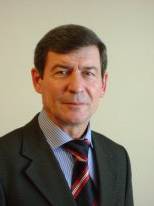 Пильтяев Владимир Иванович1948 жылы 10 сәуірде дүниеге келген.Еңбек жолын 1968 жылы кеңестік 8 жылдық мектепте математика пәнінің мұғалімі болып бастаған. Кеңес Армиясы қатарында қызмет еткеннен кейін Тюмень 8 жылдық мектебінде математика пәнінің мұғалімі, Совет ОМ-де алғашқы әскери дайындық мұғалімі болып жұмыс істеді. 1978 жылы Черкасск орта мектебінде сыныптан тыс және мектептен тыс жұмыстарды ұйымдастырушы болып тағайындалды, ал 1980 жылы сол мектеп директорының оқу-тәрбие работе жөніндегі орынбасары болып ауыстырылды. 1982 жылдан бастап кеңестік ауданда партиялық және кеңестік жұмыс жүйесінде түрлі лауазымдарда еңбек етті.1990 жылы тамызда аудандық комитет қызметі тоқтатылғаннан кейін  Смирнов №1 орта мектебінің директоры болып ауыстырылды. Владимир Ивановичтің естеліктерінен: «Бұл жылдар болды. Шашырау мен діріл тек экономикалық қызмет мәселелерінде ғана емес, адамдардың жан дүниесінде де болды. Біздің ұжымда да ыстық бастар болды, олар құлаған кезде коммунистерді партияның аудандық партиясы кінәлады. Содан кейін мен, аудандық партия комитетінің қызметкері, мектеп директоры болып тағайындалдым. Бірақ жеке либералдардың қиғаш көзқарастарына қарамастан, жұмыс істеу керек болды.Мектеп директорының үлкен міндеттері бар. Негізінде оқу-тәрбие процесін ұйымдастыру. Содан кейін маған оқу-тәрбие замест жөніндегі орынбасары Нелли Семеновна Буторева иық тіреді. Бұл жерде мен оған өте ризамын. Ол тәжірибелі және талапшыл басшы, маған сөзбен және іспен көп көмектесті. Жұмыстың тірегі және жақсы кеңесші хатшы Татьяна Андреевна Давидович (Вильгельм) болды. Ол мектеп құжаттамасымен барлық күнделікті жұмысты сапалы және уақытында орындады. Бірақ негізгі күш-мұғалімдер. Мен өзімнің адал әріптестерімді: Марленовна Гульнар Жулдоспаева, Попова Инна Артуровна, Аблеева Рамзия Исмагуловна, Кыдыкова Ляззат Темирхановна, Жуманова Кульбаршин Токубаевна, Сорокина Ирина Николаевна, Антоненко Анна Николаевна, Кудьяров Светлана Рамазановна, Усольцева Валерий Алексеевич және ерте өмірден озған Швецова Мария Власовна. Олар әрқашан оқу - тәрбие процесіне барлық жаңа және озық нәрселерді енгізудің бастамашылары болды, жеке мүдделерін мектеп істерінен жоғары қоймады. Олар балаларды жақсы көрді, өз жұмыстарын жақсы көрді. Олар қазір де солай болды деп үміттенемін.                   Мектепте жұмыс істеген алғашқы күннен бастап мен кездестірген мәселелердің бірі-сынып бөлмелерінде және жалпы мектепте қыс мезгілінде төмен температура. Балалар сыныптарда сырт киіммен, кейде қолғаппен отырды.  Мұғалімдер де жылы киінген. Мұның бәрі оқу процесін ұйымдастыруға кедергі келтірді. Олар жазда мектептегі жылу жүйесін ауыстыра алды. Бірақ біз мектепке жылу беру мәселесін жаһандық деңгейде шеше алмадық. Бізді орталық қазандық жылумен қамтамасыз етпеді. Кейінірек, аудан әкімдігінің көмегімен мектепте автономды қазандық орнатылып, сыныптарға жылу келді. Шаруашылық бөлімінің орынбасары Людмила Ивановна Алексеенкоға құрмет көрсету керек. Ол мектепті жылы және жайлы ұстау үшін бар күшін салды.                 Мектеп қызметкерлеріне жалақыны уақтылы төлемеу маңызды мәселе болды. Бірақ бұл тек мектепте болған жоқ. Бұл мемлекеттік мәселе болды. Мектеп ұжымына құрмет көрсету керек. Адамдар жағдайдың күрделілігін түсінді, барлығы жұмысқа шықты, тәртіпсіздіктер мен митингілерге жол бермеді.Мұндай жағдайда мен мектеп директоры қызметінде  болдымөтті. Мен көп нәрсе жасағым келді, оған жоспарлар болды. Бірақ жүрек ауруы күшейе түсті. Емдеу нәтиже бермеді. Жұмысты өзгерту керек болды. Ол 1997 жылға дейін жұмыс істеген сол мектепте география пәнінің мұғалімі болып жұмысқа ауыстырылды. Сол жылы агроөнеркәсіптік кешен қызметкерлері кәсіподақтарының кеңестік аудандық комитетінің төрағасы болып сайланды. Кейін аудандық білім бөлімінің аппаратында еңбек етіп, 2011 жылы зейнетке шықты.